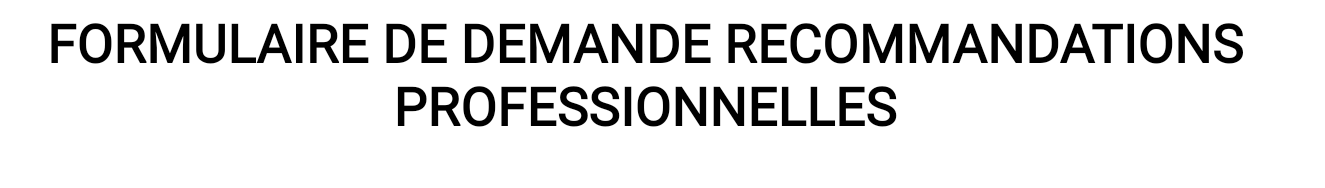 Note: L'achèvement de ce formulaire est conçu comme une approche multidisciplinaire et collaborative. Certains types de soumissions peuvent ne pas exiger que toutes les sections soient complétées. Il est conseillé de consulter les unités et/ou services concernés afin de mener à bien la finalisation de ce formulaire.1/  Sujet proposé (*)........................................................................................................................................... ........................................................................................................................................... 2/  Type de la demande (*)Guide de pratique clinique / Clinical Practice Guideline (CPG)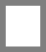 Parcours de soins / Care pathways (integrated pathways)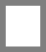 3/ Motif de la demande (*)......................................................................................................................................................................................................................................................................................................................................................................................................................................................4/ Population cible (*)....................................................................................................................................................................................................................................................................................................5/ Données épidémiologiques (si disponible)Incidence: .........................................................................................................................Prévalence: .......................................................................................................................6/ Impact éthique, social, légal de l'implémentation de la recommandation professionnelle ( guide de pratique clinique ou  parcours de soins) ................................................................................................................................................................................................................................................................................................7/ Impact économiqueEtude économique préalable: ...........................................................................................8/ Impact organisationnel (exigences d'infrastructure et nécessité de formation du personnel)....................................................................................................................................................................................................................................................................................................9/ Références et sources consultées (Guides, protocoles, etc...)....................................................................................................................................................................................................................................................................................................Notes (Observations):........................................................................................................................................................................................................................................................................................................................................................................................................................................................................................................................................................................................................(*) Champ obligatoire à remplirDate de la demande:Identité du demandeur:Qualité / Fonction:Etablissement:Téléphone   - Bureau:  - Personnel: E-mail: